                                                                                                   P 811Q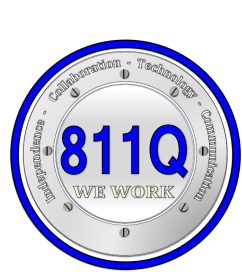 MARATHON SCHOOL61-25 Marathon Parkway		Little Neck, New York, 11362718-224-8060   Fax 718-224-5914www.811Q.weebly.comIndependence-Collaboration-Technology-Communication                                                                                                           Nicole Avila					                                    Principal                                                 	Assistant PrincipalsElementary Offsites: P 37, P 147, P 822								Johnnie Bradford IIIIntermediate Offsites: 227							                                       Claudine EubanksHigh School Offsites: Bayside HS, Francis Lewis HS, QHST						Yvette Miguez														Katis RomigInsert DateDear Parent/Guardian of ___________________________________,Your child, _________________________________ , is currently enrolled in a District 75 class where he/she is assisted every day by _____ paraprofessionals who are assigned to the class.  Your child’s current IEP indicates that he/she requires the additional support of a one to one health paraprofessional.Please have your medical doctor review your child’s health needs and send an updated prescription describing your child’s medical condition and whether he/she continues to need adult support beyond that of the classroom paraprofessionals.  Please be sure that we receive this documentation on or before ______________________________ so that we can develop the educational plan that meets the needs of your child at this time.If you have any questions, please feel free to contact me or our IEP Coordinator, Christine Moore.  											Sincerely,											Teacher’s Name											Special Education Teacher